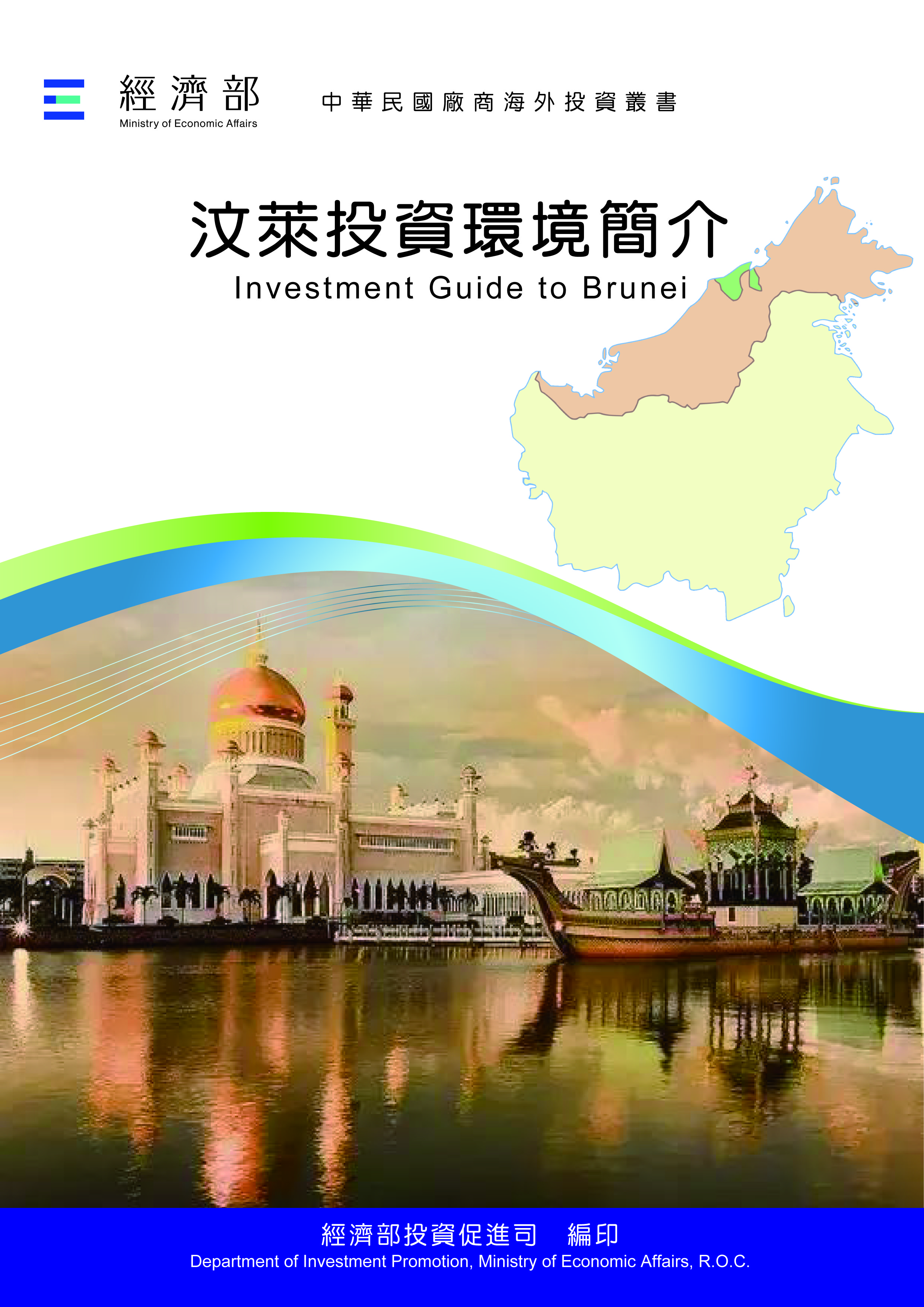 目　錄第壹章　自然人文環境	1第貳章　經濟環境	3第參章　外商在當地經營現況及投資機會	9第肆章　投資法規及程序	11第伍章　租稅及金融制度	13第陸章　基礎建設及成本	15第柒章　勞工	17第捌章　簽證、居留及移民	19第玖章　結論	21附錄一　我國在當地駐外單位及臺（華）商團體	23附錄二　當地重要投資相關機構（含駐臺單位）	25附錄三　當地外人投資統計	26附錄四　我國廠商對當地國投資統計	27汶萊基本資料表第壹章　自然人文環境一、自然環境汶萊位於馬來群島中最大島嶼婆羅洲（Borneo）的西北角，加里曼丹島西北部，北臨南中國海，其餘與砂勞越（馬來西亞東部州）接壤。汶萊土地面積5,769平方公里，約為臺灣16%，海岸線長約161公里，沿海為平原，內地多山地，有33個島嶼。東部地勢較高，西部多沼澤地。氣候屬熱帶雨林，終年炎熱多雨，年平均氣溫為28°C。二、人文及社會環境汶萊人口約44萬人，種族包括：馬來人約占67%；華人約占10%，大多為福建金門移民，大部分通曉中文。宗教包括伊斯蘭教（官方）、佛教及天主教等。汶萊首都為斯里百加灣市（Bandar Seri Begawan）。汶萊政府的結構與施政，基本上不脫離汶萊化、馬來化及伊斯蘭化等主軸。伊斯蘭教為汶萊國教，伊斯蘭教徒約占人口的70%，佛教徒約占12%，基督教徒約占9%。因伊斯蘭教戒律之故，汶萊人除了不吃豬肉，汶萊政府也禁止公開販售香菸、酒類飲品。三、政治環境面積不到臺灣六分之一大的汶萊，是東協面積最小、最晚獨立的國家，也是保留蘇丹家族世襲統治的伊斯蘭教君主政體國家。汶萊政治體制為君主政治，國家最高權力機構為總理府（蘇丹／國家元首辦公室），下分為行政部門、立法部門、司法部門。第貳章　經濟環境一、經濟概況汶萊自1929年發現龐大的石油蘊藏量後，石油及天然氣的開採成為汶萊最重要的經濟命脈，經濟過度仰賴石油。雖然近10多年間，汶萊政府嘗試多管齊下，以多元方式促進食品、醫療、原生資源開發、資訊通訊、服務業等各面向的經濟發展，但石油及天然氣等能源產業仍占其出口值大宗。2022年的汶萊經濟由於國內石油和天然氣生產長期中斷及「嚴重特殊傳染性肺炎」（COVID-19）變種的捲土重來而衰退。汶萊2022年國內生產毛額約131.67億美元、平均國民所得31,291美元、經濟成長率-1.6%。二、產業概況1990年代汶萊政府體認到，過度依賴石油與天然氣的經濟模式極易受到世界景氣衰退影響，因此開始鼓勵私營中小企業的設立，希望透過擴大民間經濟活動，多元化發展汶萊經濟。由於石油與天然氣終將採盡，汶萊為擺脫單一化的經濟困境，近年來大力推動「經濟多元化」。除了發展油氣下游石化產業，推動伊斯蘭金融及清真產業，投資物流與通訊科技產業，發展觀光旅遊業等，增加對農、林、漁業及基礎設施建設的投資外，並積極吸引外資以加速落實「經濟多元化」的目標。根據「經濟多元化」架構，汶萊未來發展的產業主要有食品醫藥、資通訊產業中心及各產業周邊服務體系等，並著重於能源、環保、健康、ICT、食品安全等新技術的開發。潛力產業包括：汽車及零配件、電器與電子產品、食品、鋼鐵製品及藥妝產品等。汶萊依「2025年數位經濟發展藍圖」（Digital Economy Masterplan 2025）規劃在首都斯里巴加灣市（Bandar Seri Begawan）啟動「第五代行動通訊系統」（簡稱「5G」網絡）試點計畫以進一步推動數位經濟。汶萊交通暨資訊部（Ministry of Transport & Info-Communications）啟動前述5G試點計劃，並由資通訊技術產業管理局（Authority for Info-Communications Technology Industry，簡稱AITI）率領，電訊基礎設施與服務供應商參與其中，以及包括中國大陸華為公司在內的產業利益關係人參與推動。汶萊交通暨資訊部部長阿都慕達立（Abdul Mutalib）於2021年4月啟動5G試點計畫，該計畫旨在展示5G概念驗證網路環境、提升高速5G移動通信的價值，推動加速5G普及。據AITI稱，該試點計畫是一系列5G活動的延續，旨在提高汶萊人民對5G技術的認識，以助提高生產力，增強虛擬體驗並將人民帶入下一個數位化水準，以實現汶萊的智慧國家的目標。三、經濟展望根據汶萊經濟策劃及發展處（JPKE）公布之「2022年汶萊經濟成長表現」數據顯示，受石油與天然氣產業萎縮6.2%拖累，該國2022年經濟成長率萎縮1.6%，與前（2021）年持平；非石油與天然氣產業成長3.1%，主因係石油與化工產品生產、批發與零售及空中運輸成長帶動。綜觀汶萊2022年各領域表現，農業、林業及漁業下跌3.3%，主要係林木業（下跌20.8%）、畜牧業（下跌10.7%）及蔬菜、水果及其他農作物影響。漁業則成長5.6%。工業下跌4.9%，主因係石油與天然氣開採（下跌6%）、營建業（下跌4.2%）、液化天然氣及其他石油與化工產品（下跌3.5%）所致；另外，呈現成長之領域包括其他製造業（成長6.5%）、食品與飲料（成長1.4%）、供電與供水（成長0.2%）及紡織與成衣製造（微漲0.1%）。服務業成長3.8%，主要係空中運輸（成長147.1%）、酒店（成長14.7%）、餐館（成長13.9%）、其他運輸（成長8.9%）、陸地運輸（成長8%）及健康服務（成長4.4%）及批發與零售貿易（成長3.5%）等。另依據經濟合作暨發展組織（OECD）發布之「後「嚴重特殊傳染性肺炎」（COVID-19）疫情旅遊業復甦」報告顯示，汶萊2023年及2024年經濟成長率可分別達3.2%，主要受益於對化肥產業之投資以及俄烏戰爭導致石油與天然氣價格上漲。近年來，汶萊積極擴大其化肥、石油與天然氣以及石化產品之產能。OECD 看好汶萊2023 年第一季對化肥產業之投資將支撐國內生產毛額（GDP）之增長與出口。由於全球化肥價格目前正處於高峰，這對汶萊而言恰逢其時，且該國正受益於俄烏戰爭導致之石油與天然氣價格飆漲，並將受益於石化產品之出口與歲收增加。作為重要石油與天然氣出口國，預計汶萊政府將於2023 年實現更大的經常帳戶盈餘。四、市場環境汶萊面積不大，基礎設施相對完善，交通及通訊發展水準優於東協大部分國家。海空交通便捷，與亞洲各大都市皆有直航班機，到曼谷、雅加達、吉隆玻、馬尼拉和新加坡的航班飛行時間都在二至三小時內。汶萊的深水港穆拉（Muara Port），具物流發展潛力。由於國土狹小，汶萊各種通路的層級都很少，許多零售商本身兼進口商與批發商；各通路商也都是其他通路商的客戶兼供應商，彼此又競爭、又合作，關係和諧。根據2021年汶萊經濟計劃及統計局的數據，75%的勞動人口從事服務業，23.6%的勞動人口從事工業，其餘1.4%則從事農業。五、投資環境優勢與風險汶萊政治穩定、稅務優惠、油氣成本便宜、無颱風、地震與洪災，並參與CPTPP/RCEP等貿易協定等，是汶萊投資環境之優勢。惟亦需注意汶萊勞動力不足、行政程序繁雜緩慢、資訊不透明，勞工生產力低等負面因素。汶萊經濟發展局（BEDB）代理執行長 Daniel Leong於2023年4月底表示，汶萊將建設一個支援性的投資環境，為區域投資人與當地企業創造合作和投資機會，並聚焦於改善石油與天然氣下游產業、食品業、ICT產業、服務業與旅遊業等5個領域之投資環境。第參章　外商在當地經營現況及投資機會一、外商在當地經營現況2022年汶萊外人直接投資金額大約是-4.03億汶幣（約-2.92億美元），較2021年衰退246.54%。2021年汶萊外人直接投資金額約為2.75億汶幣（約合2億美元），較2020年衰退61%。截至2021年，汶萊外人直接投資額（FDI）累積為95.37億汶幣（約合69.17億美元）。金融與保險活動、以及批發和零售貿易是在汶萊的外國直接投資最主要的來源，分別為8,050萬汶萊幣和2,780萬汶萊幣。外國直接投資流量的主要來源地是新加坡和馬來西亞。單位：億汶幣汶萊與中國大陸合資企業Muara Port Company Sdn Bhd（簡稱MPC）於2021年1月與汶萊政府簽署協議，以開發和營運汶萊最大的漁獲裝卸中心（Muara Fish Landing Complex）。MPC公司成立於2017年2月，由中國大陸廣西北部灣國際港口集團與汶萊政府的投資機構「汶萊達魯薩蘭資產公司」（Brunei Darussalam Assets）聯合投資，並對「Muara」漁獲裝卸中心施行現代化改造、營運及管理。該中心准許商用漁船（即圍網漁船）及拖網漁船裝卸魚類等海洋捕撈物等，自2022年初開始營運。另一方面，MPC公司亦與汶萊最大商業銀行「汶萊伊斯蘭銀行」（BIBD）及中國銀行汶萊分行分別簽署瞭解備忘錄，以加強與銀行的金融合作。二、臺（華）商在當地經營現況目前，臺灣在汶萊約有臺僑100多人，大多來自金門，主要從事批發、零售、貿易及建築業。汶萊臺灣商會會員家數約34家，經濟部投資審議司統計顯示，1952年至截至2022年3月止，臺商投資汶萊件數為63件，金額約1億32萬美元，主要從事水產養殖、生技製藥、旅宿業、食品經銷、房地產等，其中以GOLDEN公司的養蝦場最具規模，其次為Simpor。華人在汶萊主要投資建材製造、批發、零售、貿易、餐飲及娛樂產業等。三、投資機會汶萊政府鼓勵發展的產業方向主要有食品醫藥、資訊通訊產業中心及各產業周邊服務等，並著重於能源、環保、健康、ICT、食品安全等新技術的開發。潛力產業包括：汽車及零配件、電器與電子產品、食品、鋼鐵製品及藥妝產品等。汶萊能源部（Ministry of Energy）常任秘書長阿扎哈（Haji Azhar）於2021年底表示，汶萊刻正計劃透過試點計畫將若干電動汽車引進該國並提高曝光率。配合汶萊國家氣候變化政策（Brunei National Climate Change Policy，簡稱BNCCP）的主要策略之一，汶萊盼至2035年將電動汽車市占率提升至60%。阿扎哈常任秘書長續稱，電動汽車在全球廣受歡迎，尤其歐洲與美國一直維持高銷售量，關鍵因素為提供基礎設施，諸如充電站。汶萊政府刻正計劃設立數個電動汽車充電站，以提高對電動汽車優勢的認識。汶萊國土面積很小，一般電動汽車一次充電可使用長達300公里，意味該電力可維持數日。第肆章　投資法規及程序一、主要投資法令汶萊主要投資法令為公司法（Companies Act）、投資獎勵法令（Investment Inventive Order）、所得稅法令（Income Tax Order）。二、申請設立公司之規定、程序、應準備文件及審查流程汶萊主管公司登記之單位為財政部公司與商業登記局（Registry of Companies and Business Names），依據該局提供資訊，備齊公司董事身分證明、公司章程、董事名單等文件，支付公司登記費，設立完成後公司與商業登記局將核發公司證明（公司設立相關資訊詳請參考：https://www.ocp.mofe.gov.bn/）。汶萊政府另提供在汶萊經商之參考資訊，可查閱http://business.gov.bn網站。三、投資相關機關汶萊投資相關機構包括：汶萊移民及國民註冊局（Immigration & National Registration Department）、經濟策畫及發展署（Department of Economic Planning & Development）、汶萊經濟發展局（Brunei Economic Development Board）、汶萊財政部公司與商業登記局（Registry of Companies and Business Names）。四、投資獎勵措施汶萊投資獎勵法令提供投資者若干獎勵措施，例如：（一）先鋒產業地位（Pioneer Industries）：公司營業所得稅減免5年、8年或11年，機械設備進口關稅減免、原物料進口關稅減免。屬於先鋒產業之業別包括：農業、營建業、化工業、石化業、塑膠業、民生用品與傢俱業、環境科技業、食品加工包裝業、藥品業、資通訊科技業、海事科技業、金屬製造業、空運服務業、紡織成衣業等。（二）先鋒服務業地位（Pioneer Service Companies）：公司營業所得稅減免8年或11年。屬於先鋒服務業之業別包括：農業服務、建築服務、汽車等陸運服務、教育服務、金融服務、醫療服務、資通訊服務、媒體與視聽服務、觀光服務等。第伍章　租稅及金融制度一、租稅汶萊之公司營利事業所得稅率為18.5%，個人所得稅率為0%，利息、權利金等扣繳稅率為10%-20%不等，詳細資訊可參考汶萊財政部網站https://www.mofe.gov.bn/Divisions/income-tax.aspx。汶萊與多國簽訂租稅協定，包括：巴林、中國大陸、香港、印尼、日本、科威特、寮國、馬來西亞、阿曼、巴基斯坦、卡達、新加坡、南韓、塔吉克、阿拉伯聯合大公國、英國及越南。二、金融依據汶萊金融監管機構（Autoriti Monetary Brunei Darussalam）網站資訊，汶萊有8家商業銀行，包括7家傳統銀行及1家伊斯蘭銀行。8家銀行中，3家為國際銀行，3家為區域銀行，2家為國內銀行。花旗銀行2014年3月從汶萊撤資，因國內市場有限，致使花旗銀行在擴展業務上遭遇諸多困難。另中國銀行於2016年12月在汶萊設立首家分行。第陸章　基礎建設及成本一、土地汶萊工業區平均土地租金為每年每平方公尺2.00-3.30汶幣，主要工業區包括：Pulau Muara Besar、Salambigar Industrial Park、Digital Junction、Bukit Panggal Industrial Park、Sungai Liang Industrial Park、Telisai Industrial Park等，相關資訊可參考汶萊經濟發展局網站：http://www.bedb.com.bn/index.php/industrial-parks，或工業區土地管理單位--汶萊企業機構網站http://www.dare.gov.bn。汶萊企業機構管理17個工業區，每個工業區發展個別產業及出口導向業務：Pulau Muara Besar（發展石油及天然氣下游產業）、Salambigar Industrial Park（發展輕工業）、Digital Junction（發展ICT及高科技產業）、Bukit Panggal Industrial Park（發展能源密集產業）、Sungai Liang Industrial Park（發展石油及天然氣下游產業）及Telisai Industrial Park（發展混合產業）。二、公用資源關於汶萊之水、電供應狀況及價格，電費每度電0.06汶幣，水費每立方米0.66汶幣。汶萊主要電訊公司為：Telekom Brunei Berhad、DST Communications Sdn Bhd、Progresif Cellular Sdn Bhd。第柒章　勞工一、勞工素質及結構依據汶萊政府2021年統計報告，汶萊勞動力約350,300人，汶萊平均每人國民所得為31,748.97美元，由於汶萊勞動力有限，爰高度仰賴外籍勞工投入勞力密集產業，包括：營建工程、零售服務等，藍領勞工多數來自印尼、菲律賓等國家。二、勞工法令汶萊之主要勞工法令包括：勞工法（Labor Act）、就業法令（Employment Order）、工會法（Trade Unions Act）等。第捌章　簽證、居留及移民一、簽證、居留及移民規定有關取得汶萊商務簽證、居留權及移民相關申請規定及手續，可參考汶萊移民及國民註冊局（Immigration and National Registration Department）網站（http:// www.immigration.gov.bn）。二、聘用外籍員工依據汶萊移民及國民註冊局規定，在汶萊工作之外籍勞工，需取得汶萊移民及國民註冊局核發之簽證，一般而言工作簽證效期約2至3年，聘用外籍員工之規定、申辦機關及申辦程序，可參考汶萊移民局網站（http://www.immigration.gov.bn），並至汶萊勞工部（http://www.labour.gov.bn/SitePages/Services%20-%20Foreign%20 Workers%20License.aspx）登記。第玖章　結論汶萊政治穩定、稅務優惠、油氣成本便宜、無颱風、地震與洪災，並參與CPTPP/RCEP等貿易協定等，是汶萊投資環境之優勢。惟來汶投資亦需注意汶萊勞動力不足、行政程序繁雜緩慢、資訊不透明、勞工生產力低等負面因素。附錄一　我國在當地駐外單位及臺（華）商團體․	駐汶萊臺北經濟文化辦事處 
電話：（673）245-5482/3
傳真：（673）245-5490
電子郵件：brn@mofa.gov.tw 
網址：http://www.taiwanembassy.org/BN․	汶萊臺灣商會
Unit No. 10, 1st Floor, Kg Kiarong, Bgn Majid Mohd, Jalan Pasar Baharu, NBD․	汶萊留臺同學會	1st Floor, Unit 1 Block E, Tanjung Bunut, Jalan Tutong Kilanas BF2920 BSB, NBD	Tel: （673）2663828 Fax: （673）2663829	網頁: http://www.e-huawang.com/liutai/․	Chinese Chamber of Commerce, BSB（汶萊斯市中華總商會）	（馬來文名稱：Dewan Perniagaan Tionghua）	2ND -4TH Floor,, Chinese Chamber of Commerce Building, No 72, Jalan Roberts, BSB, BS8711 P O Box: 281, Bandar Seri Begawan, Negara Brunei Darussalam.	Tel :（673）2235494/5/6 Fax : （673）2235492/3	Email: ccc@brunet.bn․	Chinese Chamber of Commerce, Kuala Belait（馬來奕縣中華總商會）	Jalan Pretty, Kuala Belait, KA1131, Negara Brunei Darussalam.	Tel : （673） 3334374	Fax : （673） 3333883附錄二　當地重要投資相關機構（含駐臺單位）․	汶萊官方網站	The Prime Minister’s Office of Brunei Darussalam	http://www.pmo.gov.bn․	汶萊移民及國民註冊局	Immigration & National Registration Department	http://www.immigration.gov.bn․	經濟策畫及發展署	Department of Economic Planning & Development	http://www.depd.gov.bn․	汶萊經濟發展局	Brunei Economic Development Board	http://www.bedb.com.bn․	汶萊企業機構（工業區土地）	Darussalam Enterprise （DARe）	http://www.dare.gov.bn․	駐臺汶萊貿易旅遊代表處      Brunei Darussalam Trade and Tourism Office in Taipei      地址：臺北市松山區民生東路3段129號11樓1102室      電話：（02）2712-3767      機構首長：Representative Mr. Khairur Rizal Abd Majid附錄三　當地外人投資統計2021年及2022年汶萊外國直接投資來源國※註：p（provisional）為暫定數據附錄四　我國廠商對當地國投資統計年度別統計表資料來源：經濟部投資審議司年度別及產業別統計表單位：千美元資料來源：經濟部投資審議司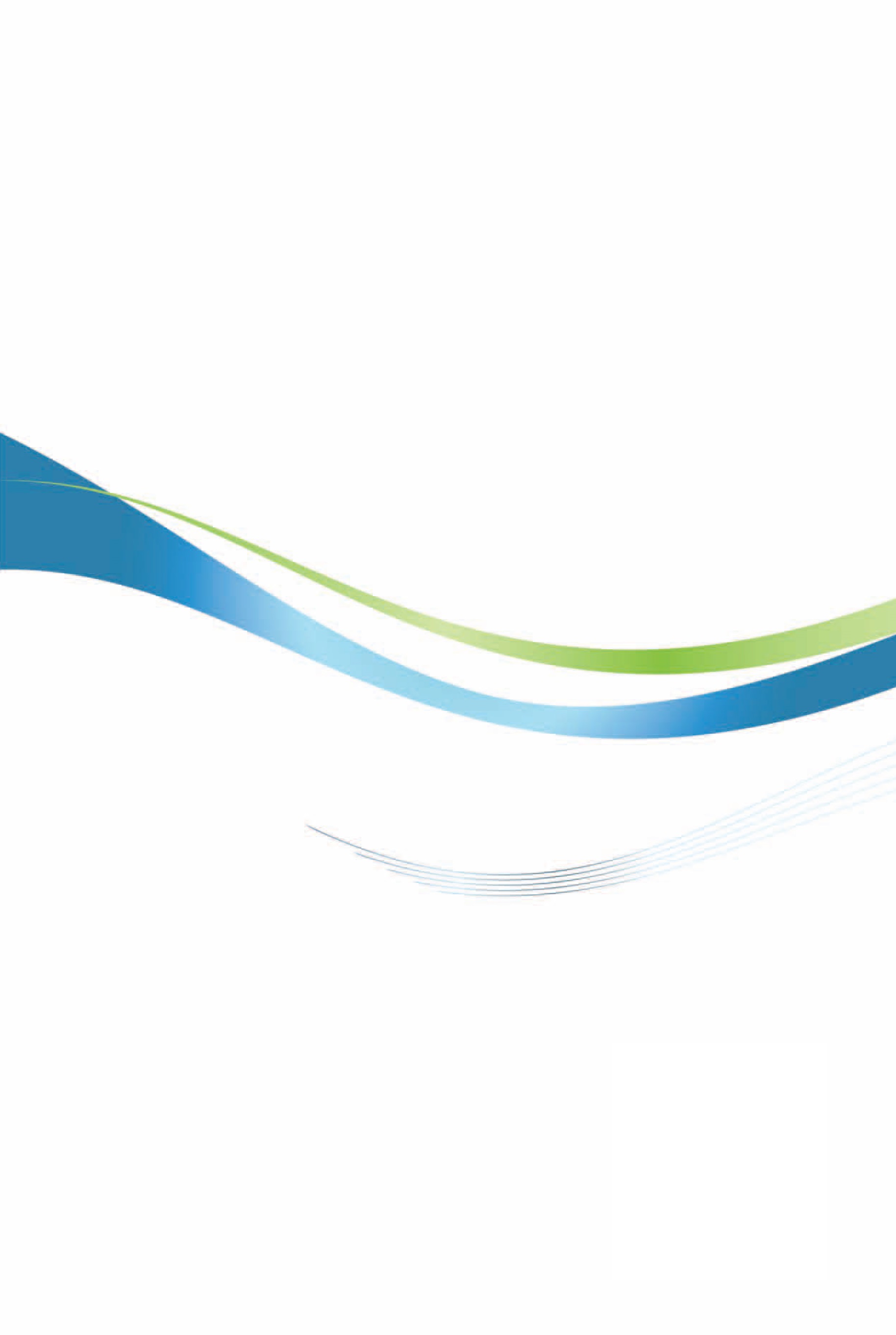 汶萊投資環境簡介Investment Guide to Brunei經濟部投資促進司  編印感謝駐馬來西亞代表處經濟組協助本書編撰自  然 人  文自  然 人  文地理環境位於馬來群島中最大島嶼婆羅洲（Borneo）西北角，加里曼丹島西北部，北臨南中國海，餘與馬來西亞砂磱越州接壤國土面積5,769平方公里氣候熱帶雨林，平均溫度23°C 至 32°C種族馬來人、華人及其他人口結構44萬715人馬來人約占67%，華人約占10%（2021年）教育普及程度各級教育免費制度語言馬來文、中文宗教伊斯蘭教（官方）、佛教及天主教首都及重要城市斯里百加灣市（Bandar Seri Begawan）政治體制君主政治投資主管機關汶萊經濟發展局（Brunei Economic Development Board）經  濟  概  況經  濟  概  況幣制汶幣（和新加坡幣值相同）國內生產毛額約131.67億美元（2022）經濟成長率-3.6%（2022）平均國民所得30,622.28美元（2022）匯率US$1＝1.3787汶幣（2022年）利率0.15%（2021）通貨膨脹率3.7%（2022）產值最高前5大產業原油與天然氣（礦業）、服務業、製造業出口總金額142.33億美元（2022年）主要出口產品礦物燃料、化學製品、機械及運輸設備主要出口國家日本、澳洲、新加坡、中國大陸、南韓、馬來西亞、菲律賓、印尼（2022）進口總金額91.86億美元（2022）主要進口產品礦物燃料、機械及運輸設備、食品、化學製品、工業製成品主要進口國家馬來西亞、中國大陸、阿拉伯聯合大公國、沙地阿拉伯、澳洲、新加坡、美國、印尼、日本、泰國（2022）年 度201720182019202020212022經濟成長率%1.39.30.4-9.913.6-1.6國民生產毛額（億美元）121.47132.74133.28120.15136.52131.67平均每人國民所得（美元）28,282.7330,004.2129,004.9326,487.0531,748.9730,622.28總投資（占GDP百分比）34.80541.06738.67840.58831.27329.995國民淨儲蓄（億美元）N/A70.6471.3561.1668.3985.12通貨膨脹-1.2611.025-0.3911.941.7333.7勞動人口343,400351,700361,400347,500350,300N/A失業率%9.38.76.86.86.86.8匯率（美元:汶萊幣）1.38051.30371.37441.37931.34371.3787外匯準備（億美元）34.934.142.739.8N/AN/A對外貿易總額（億美元）86.81105.13112.17119.39173.02234.19進口值（億美元）30.8840.7850.4653.2370.5191.86出口值（億美元）55.9364.3571.7166.16102.51142.33總投資（占GDP百分比）34.80541.06738.67840.58831.27329.995經常帳（億美元）19.849.378.955.146.4420.74經常帳（占GDP百分比）16.3626.9076.6444.2794.59911.23年度20212022權益3.121- 0.713債務工具-0.37- 3.319總外人直接投資額2.751- 4.032國家2021年投資金額（百萬汶幣）2022p年投資金額（百萬汶幣）東協58.9114.8馬來西亞1.646.1新加坡58.268.8其他-0.9-0.1歐盟61.2-148.1德國0.40.0荷蘭60.0-140.8其他0.8-7.2其他國家155.0-370.0香港特別行政區280.4-212.7日本30.9-8.6英國-224.7-248.8美國0.60.9其他67.899.2總外國直接投資流入總外國直接投資流入275.1-403.2年度件數金額（千美元）1985~20114872,35620121400201344,02120140131201564,94620161473201717,000201811,0002019110,00020200020210 0 202200合計63100,327年　　度業　　別累計至2022累計至2022202220222021202120202020年　　度業　　別件數金額件數金額件數金額件數金額合計63100,3270 0 0 0 0 0 農林漁牧業000 0 0 0 0 0 礦業及土石採取業000 0 0 0 0 0 製造業1127,9990 0 0 0 0 0 　食品製造業000 0 0 0 0 0 　飲料製造業000 0 0 0 0 0 　菸草製造業000 0 0 0 0 0 　紡織業170 0 0 0 0 0 　成衣及服飾品製造業000 0 0 0 0 0 　皮革、毛皮及其製品製造業000 0 0 0 0 0 　木竹製品製造業000 0 0 0 0 0 　紙漿、紙及紙製品製造業000 0 0 0 0 0 　印刷及資料儲存媒體複製業000 0 0 0 0 0 　石油及煤製品製造業000 0 0 0 0 0 　化學材料製造業000 0 0 0 0 0 　化學製品製造業000 0 0 0 0 0 　藥品製造業000 0 0 0 0 0 　橡膠製品製造業19950 0 0 0 0 0 　塑膠製品製造業12,2500 0 0 0 0 0 　非金屬礦物製品製造業000 0 0 0 0 0 　基本金屬製造業000 0 0 0 0 0 　金屬製品製造業000 0 0 0 0 0 　電子零組件製造業43,6040 0 0 0 0 0 　電腦、電子產品及光學製品製造業000 0 0 0 0 0 　電力設備製造業421,1430 0 0 0 0 0 　機械設備製造業000 0 0 0 0 0 　汽車及其零件製造業000 0 0 0 0 0 　其他運輸工具製造業000 0 0 0 0 0 　家具製造業000 0 0 0 0 0 　其他製造業000 0 0 0 0 0 　產業用機械設備維修及安裝業000 0 0 0 0 0 電力及燃氣供應業000 0 0 0 0 0 用水供應及污染整治業000 0 0 0 0 0 營造業11,0000 0 0 0 0 0 批發及零售業2532,2740 0 0 0 0 0 運輸及倉儲業000 0 0 0 0 0 住宿及餐飲業000 0 0 0 0 0 資訊及通訊傳播業18000 0 0 0 0 0 金融及保險業2032,0400 0 0 0 0 0 不動產業14,1100 0 0 0 0 0 專業、科學及技術服務業21,0000 0 0 0 0 0 支援服務業000 0 0 0 0 0 公共行政及國防；強制性社會安全000 0 0 0 0 0 教育服務業000 0 0 0 0 0 醫療保健及社會工作服務業000 0 0 0 0 0 藝術、娛樂及休閒服務業000 0 0 0 0 0 其他服務業21,1040 0 0 0 0 0 